               Hallyson Liberato de Sousa MarquesBrasileiro, Solteiro, 27 anos, Natural de Fortaleza-CeEndereço: Rua via férrea sobral – N-188Bairro: Álvaro Weyne- CEP: 60305-355Cidade e Estado: Fortaleza - CECelular: (85) 98702-5717 (85) 99959-6336 CNH - Carteira Nacional de Habilitação: Cat. A/B DETRANE-mail: hallyson1989@hotmail.comObjetivo Ingressar no mercado de trabalho dentro das funções abaixo especificadas ou em outras onde eu possa trabalhar, contribuindo para o bom desempenho e o bom funcionamento e engrandecimento da empresa, bem como o meu desenvolvimento pessoal e profissional.Formação AcadêmicaEscola Técnica - CEPEPCurso: Eletrotécnica  (Formado )IdiomasPortuguêsInglês Básico Experiência Profissional:Engesel e Manutenção Período: (9 meses) Cargo: Auxiliar Eletricista Principais Responsabilidades: Realizava serviços em para-raios instalações e manutenções em portões automáticos, instalações elétricas predial e Residencial.Funasa: ( Fundação Nacional de saúde )Estágio – 04/01/2010 á 27/10/2010Cargo: Auxiliar Administrativo Principais Responsabilidades: Executava atividades na área administrativa protocolar documentos, na área de informática registrando entrada e saída de documentos de prefeituras.Skay Servi Locação de Mão de Obra  Período: 28/09/2010 – 31/01/2012Cargo: Auxiliar Administrativo   Principais Responsabilidades: Executava atividades na área administrativa protocolar documentos, na área de informática registrando entrada e saída de documentos de prefeituras.RB Reparo e Manutenções LTDAPeríodo: 13/02/2012 – 25/01/2013Cargo: Auxiliar Eletricista Principais Responsabilidades: Realizava Manutenções na parte elétrica de Locomotivas.Wind Power Energia S/A (Eólica)Período: 10/02/2014 – 15/12/2014Cargo: Auxiliar Eletricista Principais Responsabilidades: Executava atividades de instalações elétricas de torres eólicas, montagem de torres, cabos de potência entre outros áreas necessárias em montagem de torres.CSP – Companhia Siderúrgica do Pécem -   Daeh Brasil Prestadora de serviçosPeríodo: 10/04/2015 – 16/06/2015Cargo: AjudantePrincipais Responsabilidades: Ajudando na montagem de forma e desformas, para concretagem.Diebold - ProcompPeríodo: 04/01/2016 até 04/08/2016Cargo: Estagiário em EletrotécnicaPrincipais Responsabilidades: Reparos em No Break e urnas eletrônicas.CursosCurso Básico em Informática – T&T Informática  – Windows,Word,Excel,Power point (100 hs)Curso Básico de Elétrica Predial e Residencial  – Instituto Promil  ( Corpo de bombeiros Militar ) – (40 hs)Curso NR10 Básico.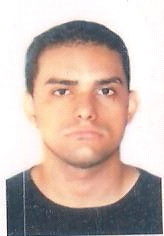 